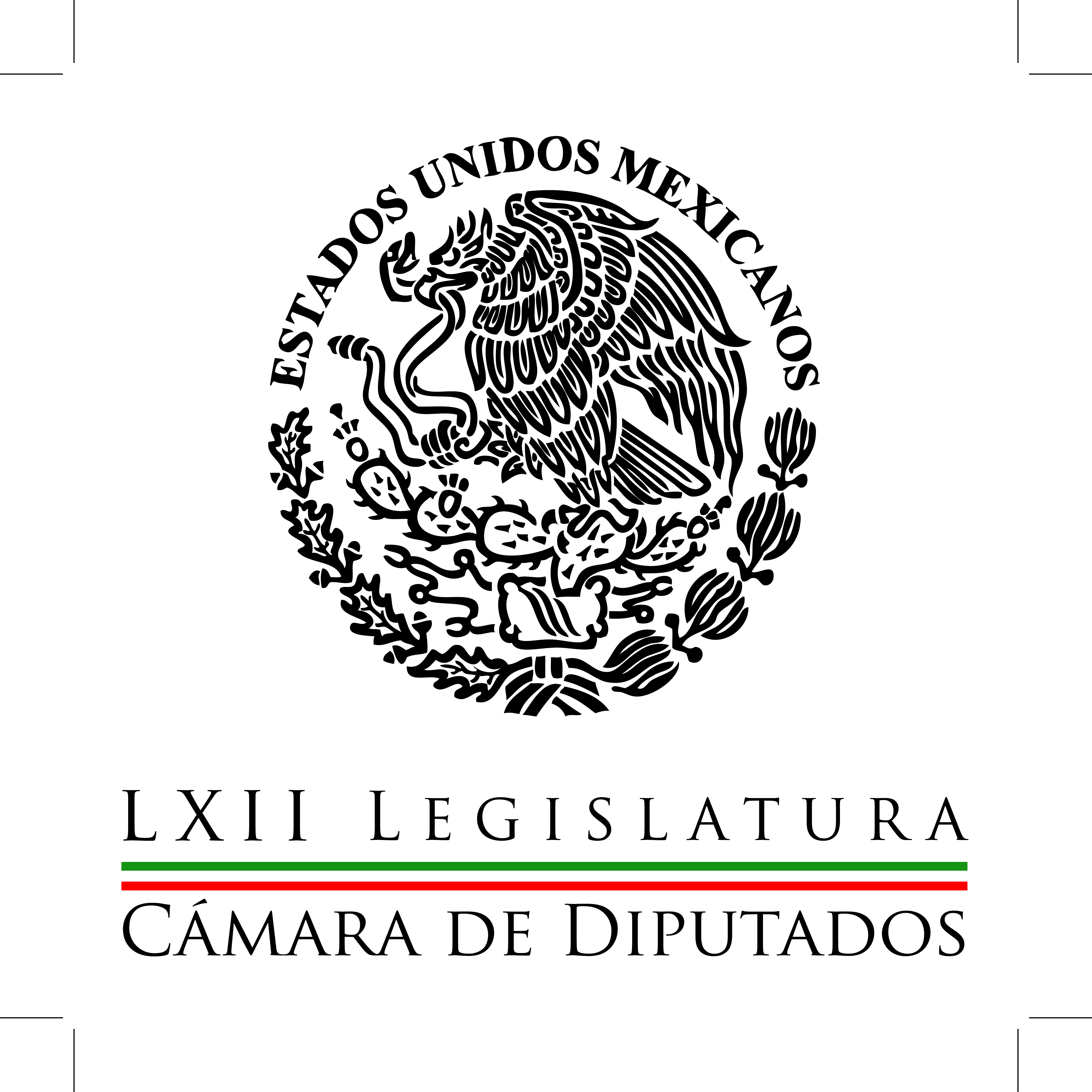 Carpeta InformativaPrimer CorteResumen: Exige PAN en San Lázaro garantizar elección democrática en GuerreroDenunciará PRD “MONEX institucionalizado” en el EdomexLa CEAV entregó a diputados informe sobre acciones realizadas en caso Tlatlaya.Jaime Rochin: Se cometieron graves violaciones a derechos humanos en acontecimientos de Tlatlaya Gabriela Cuevas: El Senado ratificó nombramiento de cónsules y embajadores Senado aprobó ley para prevenir y sancionar delitos en materia de hidrocarburos Propone PAN liberar precio gasolina en 2016, y no en 2018. La Ley General de Transparencia de Acceso a la Información Pública sienta buenas bases: IFAI13 de marzo del 2015TEMA(S): Trabajo Legislativo FECHA: 13/03/15HORA: 00:00NOTICIERO: MVS NoticiasEMISIÓN: Primer CorteESTACION: OnlineGRUPO: MVS  0Exige PAN en San Lázaro garantizar elección democrática en GuerreroEl líder de los diputados del PAN, Ricardo Anaya, pidió a todas las fuerzas políticas, a los gobiernos federal, estatal y municipal, y al Instituto Nacional Electoral (INE), abonar a un clima que permita una elección democrática el próximo 7 de junio.En conferencia de prensa, reconoció que la realización de los comicios para gobernador, presidentes municipales y diputados en Guerrero, “van a representar un reto enorme”.Según Anaya Cortés, los riesgos en esa entidad se deben a que dirigentes de la Coordinadora Estatal de Trabajadores de la Educación de Guerrero (CETEG) han declarado que no permitirán que se realicen las elecciones del próximo 7 de junio.Además, han convocado a trabajadores estatales y federales de la educación a realizar un paro de labores por tiempo indefinido en esa entidad, refirió el coordinador de la bancada del Partido Acción Nacional (PAN) en San Lázaro.Destacó que su llamado es a que “todos pongamos de nuestra parte para que prevalezca la democracia, para que ésta siga siendo la vía de expresión de los ciudadanos”. ys/m.TEMA(S): Trabajo Legislativo FECHA: 13/03/15HORA: 00:00NOTICIERO: MVS NoticiasEMISIÓN: Primer CorteESTACION: OnlineGRUPO: MVS  0Denunciará PRD “MONEX institucionalizado” en el EdomexLa fracción parlamentaria del Partido de la Revolución Democrática (PRD) en la Cámara de Diputados, anunció que denunciará al Partido Revolucionario Institucional (PRI) y al gobierno  del Estado de México ante el Instituto Nacional Electoral (INE), por el uso ilícito de recursos públicos y programas sociales con fines electorales.“Vamos a presentar una denuncia ante el INE por el uso de programas sociales en el Estado de México y que además esto se suma a la campaña esta que trae el verde, de lentes, tarjetas y no sé qué tantas cosas. Entonces ahorita están como, yo lo dije con toda claridad: es el MONEX nuevo, remasterizado y ahora institucionalizado”, recalcó el diputado federal Roberto López Suárez.El presidente de la Comisión Investigadora del caso MONEX, detalló que el gobierno mexiquense arrancó en días pasados el reparto de tarjetas de prepago identificadas como “La Efectiva”.Indicó que los plásticos que personal del gobierno de Eruviel Ávila está repartiendo a padres de familia con hijos en preprimaria, primaria, tienen una suma de 130 pesos para comprar útiles escolares, misma que se otorgará periódicamente hasta llegar a los mil 200 pesos.En el caso de los padres con hijos e hijas en secundaria, la tarjeta tiene un monto de 2 mil 500 pesos.El congresista señaló que por ello, se pedirá a la autoridad electoral investigar el uso ilícito de datos personas, así como el origen del financiamiento del supuesto programa social, de modo que el gobierno mexiquense deberá explicar por qué no hizo llegar el beneficio a los padres de familia al inicio del ciclo escolar.Detalló que los diputados federales se percataron del hecho, debido a que la secretaria técnica de la Comisión MONEX  en San Lázaro, que vive en el Distrito Federal y lleva a su hija a una escuela en el Estado de México, recibió de las autoridades educativas del plantel la tarjeta referida, al momento de ir por la niña a la escuela.Entre las irregularidades detectadas, dijo, está el hecho de que la tarjeta ya traía el nombre de la secretaria técnica de la Comisión y el de su hija, pese a que ellas nunca solicitaron el programa al cual pertenece; aunado a que fue el personal de la escuela quien se la proporcionó.Tras señalar que en el Estado de México hay 7 mil 803 primarias a las que asisten aproximadamente un millón 300 mil alumnos, López Suárez indicó que no es casual, que el gobierno priista local haya decidido operar el programa de apoyo para útiles escolares, a escasas semanas de la elección.“Con qué fondos están financiando estas tarjetas, de dónde están sacando el listado de las personas beneficiarias, dado que por ejemplo, esta persona en particular, que se llama Lizbeth Díaz, nunca la solicitó y sin embargo se le hijo llegar. Y  no solamente eso, sino que el programa se está extendiendo a otros dos tipos de tarjetas”, planteó. ys/m.TEMA(S): Trabajo LegislativoFECHA: 13/03/2015HORA: 06:10NOTICIERO: Noticias MVSEMISIÓN: Primer CorteESTACION: 102.5 FMGRUPO: MVS Comunicaciones0La CEAV entregó a diputados informe sobre acciones realizadas en caso Tlatlaya Angélica Melín, reportera: La Comisión Ejecutiva de Atención a Víctimas entregó al grupo de trabajo de la Cámara de Diputados, que da seguimiento al caso Tlatlaya, un informe sobre las acciones realizadas por dicha instancia, en torno al asesinato de 22 personas, cometido el pasado 30 de junio del año 2014. El reporte de la comisión señala que hasta el momento, se tienen identificadas 53 víctimas, de las cuales, 22 son directas, es decir, se trata de los ejecutados por elementos militares, en tanto que existen otras 31 víctimas indirectas. El documento entregado a los legisladores, agrega que, entre las autoridades que violaron los derechos humanos de las personas involucradas en el caso Tlatlaya, están la secretaría de la Defensa, el gobierno del Estado de México y la PGR. El titular de la comisión, Jaime Rochín, dio a conocer ante los legisladores, que las víctimas, si es que aceptan el apoyo del Estado, podrían ser indemnizadas por concepto de reparación integral del daño, hasta con un millón de pesos. Duración 1’05’’, nbsg/m. TEMA(S): Trabajo LegislativoFECHA: 13/03/2015HORA: 06:22NOTICIERO: Fórmula Detrás de la Noticia EMISIÓN: Primer CorteESTACION: 104.1 FMGRUPO: Fórmula0Jaime Rochin: Se cometieron graves violaciones a derechos humanos en acontecimientos de Tlatlaya Ricardo Rocha (RR), conductor: La Comisión Ejecutiva de Atención a Víctimas, entrega a la Cámara de Diputados, un informe en el que entre otras cosas, revela que por el caso Tlatlaya, les fueron atropellados sus derechos fundamentales a por lo menos 50 personas. Ante esto hay condiciones de proceder a una reparación del daño, cuya compensación económica podría ser de un promedio de un millón de pesos. De viva voz Jaime Rochin, presidente de la Comisión Ejecutiva de Atención a Víctimas, muy buenos días Jaime, gracias por estar con nosotros. Jaime Rochin (JR), presidente de la Comisión Ejecutiva de Atención a Víctimas: Buenos días querido Ricardo, un gusto saludarte a ti y saludar a todo tu auditorio, incluso a estas horas de la madrugada. RR: ¿Cuáles son los detalles fundamentales en tu opinión, de este informe y cómo se determina la compensación económica que podrían recibir las víctimas en este caso? JR: Sí, cómo no Ricardo, mira lo primero que habría que decir es que la Comisión Ejecutiva de Atención a Víctimas, es un órgano encargado de hacer cumplir los derechos de las víctimas, nosotros no hacemos investigación, pero sí hacemos, damos cumplimiento cuando alguna institución de carácter público determina que hay violaciones a derechos humanos o comisión de algún delito. En este caso la Comisión Nacional de los Derechos Humanos emitió una recomendación, la 512014, dirigida al secretario de la Defensa Nacional, al procurador General de la República y el gobernador del Estado de México. Y en ella señala precisamente, que se cometieron graves violaciones a derechos humanos en los acontecimientos, aquellos del 30 de junio de 2014, en el Limón, municipio de Tlatlaya, Estado de México. En ese sentido, la Comisión recoge las recomendaciones de la Comisión Nacional y hace una investigación ya específica de qué corresponde a cada una de las víctimas, en este caso efectivamente, han quedado ya registradas un número considerable de víctimas directas e indirectas. Recordemos que la ley habla de víctima directa, aquella persona que sufre directamente los efectos de la violación a derechos humanos o del delito, y víctima directa, a persona cercana, relacionada con la víctima directa, que al sufrir la víctima directa el agravio, también, también se convierte en víctima la otra persona. En este sentido, la Comisión Nacional de los Derechos Humanos nos pidió registrar a 22 personas como víctimas directas y ya en la investigación hemos encontrado también a víctimas indirectas, a las cuales… RR: ¿Qué pasa con las otras personas, hay algún llamado a las víctimas para que soliciten formalmente la reparación del daño y cuál ha sido la respuesta? JR: Así es, así es, al registrar a todo este número de víctimas, se les ha ido dando ya acompañamiento jurídico, psicológico, médico, de carácter de trabajo social, de distinto tipo a todas estas víctimas que lo han requerido; la mayoría de ellas, la gran mayoría de ellas, han aceptado en este caso, el acompañamiento, la asesoría de la Comisión Ejecutiva de Atención a Víctimas y en eso estamos trabajando y la seguiremos acompañando hasta el último momento. Uno de los aspectos de este acompañamiento es la reparación integral y ya estamos en condiciones, precisamente por la recomendación de esta Comisión Nacional y por los elementos que ya ha recogido la propia Comisión Ejecutiva, de proceder a la reparación integral del daño ocasionado a estas personas. En este sentido, nosotros estamos invitando a todas las personas que han sido, que fueron víctimas en este caso, a que acudan a la Comisión a solicitarlo, porque es el requisito legal y hay que decirlo también, hasta ahora ninguna de las víctimas, ha solicitado la reparación integral que les corresponde. Y es importante señalarlo, esto no significa el que ellas sean captadas por el Estado. RR: Sí. JR: Es un derecho que les corresponde por la ley y aunque digamos, aunque ellas sean críticas al Estado y reclaman el cumplimiento de parte del Estado, la Comisión no puede condicionar, ni sujetar nada, este es un derecho que la ley les da. Y ese dinero que correspondería parte de su reparación integral, que no esto, es la reparación mucho más amplia que el recurso, pero también incluye el recurso; les corresponde y ojalá lo puedan hacer valer, porque la Comisión ya está lista para proceder a esta reparación. RR: Bueno, pues este espacio se queda abierto, lo sabes Jaime, estamos en contacto y aquí el llamado que tú estás haciendo lo vamos a reproducir cuantas veces sea necesario, eh. JR: Perfecto, te agradezco mucho Ricardo y estamos también a la orden, para seguir comentando sobre tantos temas relacionados con las víctimas de derechos humanos y delitos en México, un abrazo muy fuerte. RR: Gracias, por supuesto que sí, Jaime Rochin, presidente de la Comisión Ejecutiva de Atención a Víctimas. Duración 5’12’’, nbsg/m. INFORMACIÓN GENERAL TEMA(S): Trabajo LegislativoFECHA: 13/03/2015HORA: 6:30NOTICIERO: En los Tiempos de la RadioEMISIÓN: Primer CorteESTACION: 103.3 FMGRUPO: Radio Fórmula 0Gabriela Cuevas: El Senado ratificó nombramiento de cónsules y embajadores Gabriela Cuevas, colaboradora: En cumplimiento de sus atribuciones legales y constitucionales, el Senado de la República en las últimas dos semanas ha ratificado el nombramiento de cuatro cónsules y 12 embajadores en el mundo. Los consulados que se ocuparán con estos nombramientos serán los de Austin, Houston, Laredo y Sacramento, ciudades que se ubican en Texas y California, dos estados que son de gran interés para nuestro país por el número de mexicanos que radican ahí, que son alrededor de 14 millones. Los senadores valoramos a detalle los perfiles, las trayectorias y las capacidades de las personas que fueron nombradas por el Presidente de la República para ocupar estos cargos. Citamos a comparecer a todos para escucharlos y estudiar con detenimiento los planes de trabajo que implementarán en sus respectivas sedes. Lo mismo hicimos al analizar las propuestas que mandó el Ejecutivo para ocupar las embajadas de ocho países de Asia, Africa y uno de Europa. Al considerar que todos cumplen con los requisitos de experiencia, conocimiento y capacidad para desempeñar sus respectivos cargos, emitimos nuestros votos con la convicción de que los jefes de misión y los cónsules deben ser dignos representantes del Estado mexicano, no sólo del gobierno en turno. Este es el mismo proceso que a lo largo de esta Legislatura se ha seguido para ratificar a un total de 88 jefes de misión y cónsules. Por ello, es inaudito que personas ajenas a estos procesos de ratificación tomen la decisión de inmiscuirse y politizar la designación de embajadores y cónsules, siendo que éstos tienen la obligación de responder a los intereses de los mexicanos y no a intereses personales. Es intolerable que aquellos gobernadores que están por concluir su mandato empiecen a filtrar información errónea sobre los próximos nombramientos con la única finalidad de abrirse camino en el Gobierno Federal. Puede ser que algunos de estos gobernadores estén nerviosos, porque en los próximos meses dejarán su cargo público, pero no por ello deben afectar la vida institucional de un país, no por ello deben buscar afectar a un funcionario del gabinete para después sentarse en su silla. Lo que deben hacer es concluir su cargo con honorabilidad y rendir cuentas de su trabajo a los electores. El Presidente es quien tiene la facultad de nombrar, con la aprobación del Senado, a los embajadores y cónsules generales, ningún otro funcionario, ni estatal ni federal tiene atribución en esta materia.TEMA(S): Trabajo LegislativoFECHA: 13/03/2015HORA: 8:00NOTICIERO: Grupofórmula.comEMISIÓN: Primer CorteESTACION: onlineGRUPO: Radio Fórmula 0Propone PAN liberar precio gasolina en 2016, y no en 2018. El PAN en el Senado propuso liberar el precio de la gasolina en 2016, y no en 2018 como está previsto.Lo anterior, con el fin de aprovechar su costo barato en el mercado de referencia mexicano.Cabe señalar que este jueves, el pleno del Senado aprobó la nueva Ley para Prevenir y Sancionar Delitos Cometidos en materia de Hidrocarburos, que establece sanciones más severas a la llamada "ordeña", robo, tráfico, y venta de combustibles.En la sesión ordinaria de este jueves, el presidente en turno de la Mesa Directiva, José Rosas Aispuro, informó que se aprobó con 80 votos a favor y siete en contra la nueva ley y reformas que adicionan el Código Federal de Procedimientos Penales, el Código Penal Federal y la Ley Federal contra la Delincuencia Organizada, que contemplan penas que van de los seis a los 60 años de prisión. Ma.m. TEMA(S): Información GeneralFECHA: 13/03/2015HORA: 05:35NOTICIERO: Las Noticias de las 05:00EMISIÓN: Primer CorteESTACION: Canal 4GRUPO: MVS Comunicaciones0Senado aprobó ley para prevenir y sancionar delitos en materia de hidrocarburos Erik Camacho García, conductor: En el Senado se aprobó la Ley para Prevenir y Sancionar los Delitos en Materia de Hidrocarburos. Considera delito grave el robo de combustible y también aumenta las penas hasta a 35 años de prisión; contempla también sanciones de hasta 60 años de cárcel para actos de terrorismo contra instalaciones de PEMEX y castigos también para permisionarios que alteren las bombas despachadoras para vender incompletos los litros de gasolina o los kilogramos de gas. La minuta fue enviada a la Cámara de Diputados. Habla el presidente de la Comisión de Seguridad Pública, el senador Omar Fayad. Insert de Omar Fayad, presidente de la Comisión de Seguridad Pública del Senado: "Hasta el día de hoy no se consideraban como delitos graves, a pesar del riesgo en que se pone a la población aledaña al sitio en que se realizan estos actos, ante los riesgos de fuga y explosión, aunado al daño que esto ocasiona al medio ambiente. "Con esta ley se busca tener un instrumento eficaz acordes al grado al daño patrimonial que causan a erario público". Duración 1’02’’, nbsg/m. TEMA(S): Información GeneralFECHA: 13/03/2015HORA: 06:09NOTICIERO: Noticias MVSEMISIÓN: Primer CorteESTACION: 102.5 FMGRUPO: MVS Comunicaciones0La Ley General de Transparencia de Acceso a la Información Pública sienta buenas bases:IFAIErnestina Álvarez, reportera: Los comisionados del Instituto Federal de Acceso a la Información y Protección de Datos afirmaron que la minuta de la Ley General de Transparencia de Acceso a la Información Pública, aprobada en las comisiones unidas del Senado, sienta las bases para uniformar, homologar y armonizar las reglas, principios, bases, procedimientos y mecanismos para el ejercicio de derecho de acceso a la información. En un comunicado, aseguraron que la ley será enriquecida en un adéndum para ser discutido y votado por el Pleno del Senado y trazará disposiciones progresistas y de avanzada por lo que confían que el proyecto también será ratificado por la Cámara de Diputados y sentará y respetará los preceptos de la reforma constitucional. También expresaron su reconocimiento a los integrantes de las comisiones unidas de Anticorrupción y Participación Ciudadana, de Gobernación y de Estudios Legislativos por atender las demandas de organizaciones sociales, instituciones académicas y de los siete comisionados del IFAI. Duración 59’’, nbsg/m. TEMA(S): Información General FECHA: 13/03/15HORA: 06.40NOTICIERO: En los Tiempos de la RadioEMISIÓN: Primer CorteESTACION: 103.3 FMGRUPO: Radio Fórmula0Gerardo Gutiérrez: Ley general de TransparenciaGerardo Gutiérrez Candiani, colaborador: Mi comentario de esta semana es referente al paso trascendental que estamos haciendo todos los mexicanos y que esperamos que el Congreso de la Unión lo confirme en la aprobación de las reformas a la Ley general de Transparencia y a la Ley del Sistema Anticorrupción. El proceso legislativo ha avanzado, pero aún faltan temas pendientes tanto el sector empresarial como las organizaciones de la sociedad estamos muy atentos y confiados en que estas dos leyes sean aprobadas en este periodo legislativo. La trascendencia de estas modificaciones es importantísima para todo el país y da un giro radical al combate a la corrupción, a la impunidad y a favor de la transparencia y la opacidad. Entonces hemos llegado, como tú sabes a niveles muy muy significativos de corrupción, de manejo inadecuado de los recursos públicos y es la demanda más importante que tenemos hoy la sociedad en estos dos sentidos. Entonces, hay un reclamo generalizado y también una exigencia para que el Congreso y los gobernadores ahora actúen en consecuencia, me refiero al Senado de la República, a los gobernadores que demuestren un impulso decidido a estas dos grandes reformas y puedan ser aprobadas en el caso del Sistema Nacional Anticorrupción en todos los estados de la República Mexicana. Entonces, éste es el comentario, nosotros como sector vamos a estar muy pendientes con todos los grupos de la sociedad para que nuestro sistema nacional anticorrupción y la Ley de transparencia queden aprobadas en este periodo ordinario de sesiones. Duración 1´50´´, ys/m.TEMA(S): Trabajo LegislativoFECHA: 13/03/2015HORA: 6:28NOTICIERO: En los Tiempos de la RadioEMISIÓN: Primer CorteESTACION: 103.3 FMGRUPO: Radio Fórmula 0Joaquín López-Dóriga: Comisión de Cambios reducirá ritmo de acumulación de las reservas internacionales Joaquín López-Dóriga, colaborador: Finalmente se tomó la decisión en el gobierno de utilizar las reservas para algo más que no sea acumularlas. Así, la Comisión de Cambios de México, que informan la Secretaría de Hacienda y el Banco de México, anunció que a partir del miércoles se subastarán 52 millones de dólares diarios mediante subastas en precio mínimo, adicionalmente a un mecanismo que ya ofrece 200 millones de dólares cada mañana con el fin de apuntalar el peso mexicano que ha tocado sus peores niveles históricos. La Comisión de Cambios decidió también reducir el ritmo de acumulación de las reservas internacionales del Banco de México durante los siguientes tres meses, ¿para qué? Para proveer de mayor liquidez al mercado cambiario, es decir, utilizar las reservas. A partir del 11 de marzo y hasta el 8 de julio de 2015, el Banco de México ofrecerá diariamente 52 millones de dólares mediante subastas sin precio mínimo; al término de ese plazo se evaluará la conveniencia de extender o no el mecanismo de la subasta diaria. TEMA(S): Información General FECHA: 13/03/15HORA: 06:14NOTICIERO: Primero NoticiasEMISIÓN: Primer CorteESTACION: Canal 2GRUPO: Televisa0Enrique Campos Suárez: Corrupción en Petrobras toca a gobernadores Enrique Campos Suárez, colaborador: El escándalo de Petrobras en Brasil ya tocó a dos gobernadores. La Fiscalía aprobó una investigación a la cual, al de de Río de Janeiro, Luiz Fernando Pezao y también al de Acre, Tiao Viana; según revelaciones de personajes, que ya están tras las rejas y que buscan reducir su condena, ambos funcionarios participaron en actos de corrupción y lavado de dinero de esta petrolera, para después llevar los fondos a sus administraciones. Duración 28´´, ys/m.TEMA(S): Trabajo LegislativoFECHA: 13/03/2015HORA: 6:54NOTICIERO: En los Tiempos de la RadioEMISIÓN: Primer CorteESTACION: 103.3 FMGRUPO: Radio Fórmula 0Julián Alfonso Olivas: Eduardo Gurza titular de la unidad de fiscalización del INE Oscar Mario Beteta, conductor: El análisis que hace en este espacio el licenciado Julián Alfonso Olivas Ugalde. Julián Alfonso Olivas, colaborador: Buenos días, Oscar Mario. En días pasados los consejeros del Instituto Nacional Electoral eligieron al nuevo titular de la Unidad Técnica de Fiscalización, la designación recayó en la persona del contador público Eduardo Gurza Curiel. La Unidad Técnica de Fiscalización tiene a su cargo tareas muy importantes en el ámbito electoral y de los partidos políticos, ya que se encarga de revisar y auditar los gastos que realizan los propios partidos y los candidatos de éstos a cargos de elección popular a fin de verificar que los mismos se ajusten a las disposiciones jurídicas y no se excedan de los topes establecidos. Resulta satisfactorio que el contador Gurza haya sido la persona designada, ya que reúne una experiencia acreditada en las materias de fiscalización y control que desempeñó en la Auditoría Superior de la Federación y en la Secretaría de la Función Pública. Me congratulo de la decisión adoptada por el INE, ya que en ambas instituciones tuve la oportunidad de conocer su desempeño en estas materias, por lo que seguramente en esta nueva encomienda continuará desempeñándose con el profesionalismo y la imparcialidad que le caracteriza, aunado a su conocimiento de la actividad gubernamental por su experiencia de muchos años en dependencias, entidades y gobiernos locales. Se despide de ustedes Julián Olivas, que tengan un buen día. Carpeta InformativaSegundo CorteResumen: En San Lázaro llaman misógino, cínico y cretino a “Kiko” Vega, le exigen disculpasAlfonso Navarrete: Resultados de la Reforma LaboralJoel Salas: Ley General de TransparenciaFelipe de la Cruz: Caravana de padres de normalistas desaparecidos en AyotzinapaPeña Nieto da la bienvenida al presidente de Guatemala13 de marzo de 2015TEMA(S): Trabajo Legislativo FECHA: 13/03/15HORA: 00:00NOTICIERO: MVS NoticiasEMISIÓN: Segundo CorteESTACION: OnlineGRUPO: MVS  0En San Lázaro llaman misógino, cínico y cretino a “Kiko” Vega, le exigen disculpasEn la Cámara de Diputados, los dichos del gobernador de Baja California, Francisco “Kiko” Vega, respecto a que las mujeres “están rebuenas”, pero para atender a los niños,  la casa y llevarle las pantuflas a sus esposos, generó el repudio de legisladoras de todos los partidos.Muy molestas, diputadas federales de todos los signos políticos, lo menos que le dijeron al mandatario estatal fue: misógino, cretino, cobarde y cínico.Al inicio de la sesión ordinaria de éste jueves en San Lázaro, las congresistas le exigieron disculparse con todas las mujeres mexicanas e incluso demandaron que la autoridad respectiva, lo sancione por denigrar y discriminar a las mujeres.La primera en intervenir desde su curul, fue la diputada del Partido Revolucionario Institucional (PRI), Lourdes Quiñones, quien recriminó el modo “desdeñoso, irrespetuoso, burlón, violento y discriminatorio” en que el mandatario panista se refirió a las mujeres.“Las palabras de Francisco Vega ofenden a las mujeres de Baja California y ofenden a las mujeres de México. Como en el 2000 se refirieron a nosotros, integrantes también del Partido Acción Nacional como el viejerío. En el 2006, lavadoras de dos patas revelan el pensamiento misógino, reduccionista, retrógrada y estereotipado, el cual no corresponde a un funcionario público o a políticos, y en esta ocasión, menos a un gobernador. Es una vergüenza que este tipo olvide que también, gracias al voto de las mujeres él ostenta el cargo”, apuntó.“Exigimos una disculpa pública. Exigimos que el Congreso del estado, la Comisión Nacional para la Prevención de la Discriminación, la Comisión Nacional de Derechos Humanos y esta Cámara emprendan las acciones conducentes a efecto de sancionar a este cínico que no merece desempeñarse como funcionario público. Los hechos son indignantes y merecen una sanción ejemplar”, recalcó la diputada Quiñones Canales.“No estamos en la edad media, no estamos en la época primitiva. Estamos en el siglo XXI y el siglo XXI es el siglo de las mujeres, añadió la diputada María Carmen López, también del PRI.A diputada del Partido de la Revolución Democrática (PRD), Alfa Eliana González, calificó de vergonzosa y deplorable la conducta del panista.Al hacer alusión al “lamentable y terrible” caso de Aidé Nava González, la precandidata del Sol Azteca por el municipio guerrerense de Ahuacotzingo, quien fue secuestrada y decapitada en días pasados, la diputada González Magallanes señaló que ambos sucesos, en su respectiva dimensión, son ejemplos de la realidad que viven las mujeres en México.Al recordar el episodio protagonizado por el alcalde nayarita de San Blas, que durante su fiesta de cumpleaños agredió sexualmente a una mujer levantándole el vestido en dos ocasiones mientras bailaba con ella, y a causa de la presión social expresó “miles de disculpas”, la congresista del Sol Azteca sentenció que tales hechos no se remedian con una “ni mil disculpas”, sino con un cambio de cultura y educación a los gobernantes.Al repudio contra “Kiko” Vega se sumó el coordinador de la bancada del Movimiento de Regeneración Nacional (MORENA), Alfonso Durazo, al solicitar que la Cámara condenara pública y políticamente su proceder, para que su caso sirva de ejemplo a todo servidor público.“Ruego, propongo, suplico, presidente, que la Presidencia de esta Cámara someta a consideración del pleno una comunicación que le imponga una sanción política al gobernador, de tal manera que sirva de ejemplo para cualquier otro funcionario de cualquier nivel, que sepan que más allá de las acciones que están obligadas a tomar diversas dependencias relacionadas con la discriminación hay una sanción política generalizada de la Cámara de Diputados”, indicó Durazo Montaño.En defensa del mandatario de Baja California, la diputada del PAN, María Teresa Jiménez, primero dijo que el panismo siempre luchó por los derechos de las mujeres; luego, aseguró que el señalado es uno de los mandatarios que más mujeres han integrado a sus gabinetes.En respuesta, diputadas del PRI y PRD calificaron como “lastimosa” la defensa de la congresista del PAN, porque con ello, dijo “siguen metiéndole en la cabeza a las mujeres que nada más sirven para cuidar su hogar, para cuidar a sus hijos y para llevarle las pantuflas a su marido”.La diputada María de Lourdes Flores admitió que ella con orgullo le lleva las pantuflas a su marido, pero es porque él se lo ha ganado y ambos se tratan con respeto.“Es importante que no solamente quede en un pronunciamiento. Estamos llevando a los espacios de poder a hombres que son misóginos. No permitamos que gobiernen con la misoginia con la que hablan, eso es muy importante”, agregó la perredista Karen Quiroga.“Estamos haciendo aquí una colecta las diputadas del PRD, anunciar, para enviarle un paquete de libros al gobernador Kiko Vega, para que lea por lo menos a una autora de su partido a la cual han relegado políticamente y que lea Dios mío hazme viuda por favor, de Josefina Vázquez Mota. Por lo menos eso que lea”, exigió Quiroga Anguiano.En ese marco, la también perredista Gloria Bautista aprovechó el momento para denunciar que su hija ha recibido distintas amenazas de muerte y atribuyó el hostigamiento al secretario del Trabajo en Oaxaca, Daniel Juárez López.En su intervención, la diputada panista y presidenta de la Comisión de Asuntos Indígenas, Eufrosina Cruz, aclaró que no defendería al gobernador de Baja California, como también son indefendibles el munícipe de San Blas y el ex dirigente del PRI en el Distrito Federal, “que tenía una red de corrupción de mujeres y que hoy desde el PRI lo premian a él, para su mamá que va a ser diputada. Al señor Hank Rhon de Baja California, también que dice que las mujeres somos sus animales preferidos”.Después de más de una docena de pronunciamientos, los diputados también abordaron el caso, aunque muy brevemente, de la precandidata perredista asesinada en días recientes. Se limitaron a guardar un minuto de silencio en su memoria y en expresar  solidaridad a sus familiares. ys/m.INFORMACIÓN GENERALTEMA(S): Información General FECHA: 13/03/15HORA: 08:24NOTICIERO: ImagenEMISIÓN: Segundo CorteESTACION: 90.5 FMGRUPO: Imagen0Alfonso Navarrete: Resultados de la Reforma LaboralVía telefónica, Alfonso Navarrete Prida, secretario del Trabajo, comentó los resultados de la reforma laboral dados a conocer ayer, donde destaca la creación de empleos: El alza de empleos se mide por medio de altas al IMSS, el cual reportó que en 2014 hubo 714 mil altas al seguro y en noviembre se traían 950 mil altas, por lo que se estaba cerca al millón, un número importante, esto contrasta con el crecimiento que ha tenido el país y la desaceleración de la economía, que refleja un crecimiento de 2.4 por ciento, equivalente a alrededor de 400 mil empleos, por lo que creció más el empleo que la economía. Esta cifra de mayor número de puestos de trabajo colocados en el IMSS formales se explica y es congruente con lo que INEGI dice, que hubo más migración hacia la formalización del empleo que crecimiento económico, por lo que hubo una reducción en la tasa de informalidad, lo cual indica que la política pública implementada es la correcta y ha dado resultados. Los datos que ellos dan en cuanto a crecimiento en el empleo son importantes, son datos duros no dados por ellos mismos, sino del INEGI, de la OIT, de la OCDE: reducción de tasa de informalidad en tres puntos, aumento de la migración a la formalización del empleo, es decir, hay más puestos de trabajo que crecimiento económico, 17 meses sin una huelga de jurisdicción federal, además de una reducción del número de niños en condición de trabajo en cerca de 500 mil, de tres millones que había en la penúltima encuesta del INEGI se ha bajado a dos millones 500 mil, lo que es un número importante de niños que ya no están en condición de trabajo ilegal, sino que ya están teniendo oportunidades para su desarrollo. Esto se refleja en la productividad del país, con números positivos, lo que da idea clara de que la reforma laboral está funcionando bien desde hace dos años. Por otra parte, dijo, este país es de contrastes, con un bono demográfico muy importante, por lo que es necesario que se tengan tasas de crecimiento superiores a las que ha tenido, hacen falta muchos más empleos, pues aunque se tiene 57 por ciento de tasa de informalidad, aunque se ha reducido, sigue siendo un problema complejo. La próxima semana tendrán una gran noticia para los trabajadores de México, de un compromiso asumido en noviembre por parte de la Comisión Nacional de Salarios Mínimos y esperan que se pueda concretar, pero por el momento no tiene el mandato de dar más información. Sobre las huelgas y los sindicatos, y la CNTE y sus amenazas de huelgas a nivel nacional, el funcionario aclaró que este sector no le toca a la Secretaría del Trabajo, pero reconoció que ningún sindicato que sí les corresponde a esta secretaría, se unió a los movimientos de la CNTE, aunque sí mostraron su rechazo a los hechos de Ayotzinapa. ys/m.TEMA(S): Información General FECHA: 13/03/15HORA: 07:13NOTICIERO: Así las CosasEMISIÓN: Segundo CorteESTACION: 96.9 FMGRUPO: Televisa Radio0Joel Salas: Ley General de TransparenciaFrancisco Alanís (FA) conductor: Para hablar del contenido de este dictamen, saludamos en la línea Joel Salas, comisionado del Instituto Federal de Acceso a la Información, el IFAI, que reconoció la aprobación y comisiones del Senado se esta Ley General de Transparencia. Buenos días Joel, bienvenido "Así las cosas", gusto en saludarte. Joel Salas (JS), comisionado IFAI: El gusto es mío "Rulo", "Sopitas" y Martín un honor siempre estar con ustedes, aunque ando un poquito malo de la garganta. FA: Sí, te escuchas. Oye, ¿cómo podemos considerar este dictamen que se da ayer en el Senado? Pinta bien, pero no es del todo lo óptimo, ¿no? JS: Mira "Sopitas", yo te diría que de la última vez que platicamos y en donde estábamos inquietos por posibles regresiones a la ley, aquí sí quiero ser muy claro, yo no identificó ninguna regresión. Desde el IFAI el decálogo que mandamos quedaron por ahí tres puntos muy dependientes, pero que no representan por ningún motivo una regresión. Estos puntos son prevalencia de la ley, que quede claramente definido que la ley general lleva primacía sobre las otras leyes que se puedan generar en materia de decidir qué información se reserva, qué información se clasifica. El otro tema es una cuestión muy técnica, que tiene que ver con quiénes votan con el órgano en el órgano de gobierno del Sistema Nacional de Transparencia y que quedaron como sujetos obligados. Y el tercer tema tiene que ver con la integración de comités de información para áreas de seguridad como el CISEN, el Estado Mayor Presidencial. Y, bueno, esas cosas no existían en la actual ley que dejó de avanzar; sin duda, esperemos que en la deliberación final en el Pleno se puedan hacer estos ajustes. Pero como bien decían en la reseña y coincido con todos los senadores, pues es una ley que nos pone a la altura, seguimos siendo un diseño único en el mundo y que va a favorecer el pleno ejercicio del derecho de acceso a la información. Entonces, la verdad que sí estoy contento, quedan otros temas que se han debatido, que se han discutido, los cuales yo también tengo que, como se los exprese, una opinión favorable, por ejemplo, que se haga públicas las declaraciones patrimoniales. Pero creo que el mensaje de fondos es uno y sencillo: celebró esta iniciativa, felicitó a los senadores que encabezaron la confección de esta ley y hacen uso de los principios del parlamento abierto; por primera vez en el país se le da oportunidad a la sociedad civil de que participe ya porque sus ideas, se utiliza la inteligencia colectiva, y si bien es cierto que entró en un momento crítico la ley, el resultado creo que es muy favorable. Martín Hernández (MH), conductor: Hola Joel, buenos días. JS: Hola, qué tal. MH: Oye, ¿no le des entonces letras chiquitas, no hay nada que te llama la atención, que te brinque con lo que nuestros de acuerdo, o sea, la ley está...? JS: Ya señalé, señalé estos tres temas, por ahí hay uno adicional en donde no queda como muy bien redactado dentro de algunas voces de la sociedad civil la parte de generación de información, pero creo que con lo que se tiene se avanza en términos de generación de información porque aquí se especifica que todo acto de ejercicio de facultades sí se tiene que documentar. Me preocupaban mucho aquellos 80 comentarios que en el momento había hecho el Ejecutivo, ¿no? En donde ahí si ni siquiera eran sólo letras chiquitas, eran letras grandes, algunos querían darle marcha atrás a lo que estuvimos comentando la semana pasada a derechos humanos que se tuviese que esperar hasta que calificara la autoridad como lo decía la senadora Laura Rojas, yo sea la Comisión Nacional de los Derechos Humanos o bien de la propia PGR, y lo que comentábamos en relación Ayotzinapa a nosotros en el IFAI ya no lo podríamos hacer. Eso se avanzó, que era una de las grandes regresiones que podría traer la ley. Insisto, algo muy importante, se tiene que generar después de esto la ley general, los estados tendrán que homologar en torno a la ley general también y, por lo tanto, yo creo que hay una gran área de oportunidad. Entonces no me siento incómodo, si me permiten la expresión con esta ley, al contrario, creo que es un gran avance. FA: Un gran avance es. Joel Salas, comisionado del Instituto Federal de Acceso a Información, el IFAI, estuvimos platicando hace un par de semanas contigo sobre todos estos asteriscos o puntos claves a dar seguimiento en este dictamen que se aprobó el día de ayer en las comisiones del Senado de la República sobre la nueva Ley de Transparencia. Te dices contento, Joel, ¿pero se puede mejorar esta ley todavía con nos quedamos ahí? Y lo pregunto porque nos tardamos mucho tiempo en que se pudiera discutir, en que pasar este dictamen y no sé si pronto pueda haber una nueva oportunidad para mejorar o si valdrá la apenas de una vez ir por todo. JS: Mira, salvo quizás en una obra de arte, yo creo que todas las cosas que hacemos los seres humanos son mejorables, el propio Picasso incluso decía: "Que no hay ninguna obra de arte perfecta, que siempre se pudiese mejorar, pero había un momento que había que desprenderse de ella". Yo creo que es el caso, coincido en que sin duda hay grandes áreas de mejorar, pero por la forma en cómo se construyó esta obra, esta ley, creo que lo mejor fue que saliera ya. Recordar que el plazo vencía el 7 de febrero, que hubo tentativa de modificarla completamente para restarle fuerza y creo que con esto como salió en estas tres comisiones dictaminadoras y que se pasa al Pleno el próximo miércoles, es lo mejor que pudo haber sucedido, me encantaría, ¿no? que se pudiese, un año después de su implementación a partir de que se apruebe, nosotros vamos a poder empezar a tener competencias completas, es decir, nos vamos pronunciar sobre el Legislativo, el Judicial, y sobre el estatal y el municipal como segunda instancia, 2016. Sería deseable que antes de que concluya esta legislatura quizás pudiésemos ver cómo funcionó, esto es en el 2017, y poder hacer los ajustes que sean necesarios. Sé que es complicado, pero creo que hay voluntad en la mayoría de los autores, de los senadores que confeccionaron esta ley. Yo creo que sí vale la pena revisarla, como bien lo sugieres, pero insisto, tenemos una muy buena ley por el momento. Martín Hernández, colaborador: Oye, Joel, esta ley dota de nuevas atribuciones al instituto donde tú eres comisionado. Si nos pudieras explicar, para los que no entendemos muy bien, la población civil a pie, ¿cómo vemos esta... este beneficio a corto plazo y a largo plazo? JS: Como no, Martín, con mucho gusto. Un gusto saludarte, no tuve la fortuna de coincidir contigo en aquella ocasión. MH: Así es. JS: Yo te diría son tres cosas puntuales: tú vives en un municipio y como habitante del municipio de Mérida hiciste una solicitud de información, te la negaron, te quejaste, le pediste al similar del IFAI que se pronunciara en Yucatán y no te dio respuesta. La opción que tú tenías era irte por un amparo y el amparo te podía tardar uno, dos o hasta dos años y medio en responderte. Imagínate tú querías saber de cosas tan simples y sencillas como cuánto ganaba el alcalde y te negaban esa información. Bueno, ahora tú después de que seguiste el proceso de preguntarle al equivalente del IFAI y no estuviste contento con la respuesta le vas a poder preguntar al IFAI, de dos años y medio que quizás se pudieron haber tardado en darte la respuesta, te la vamos a dar máximo en seis meses. Dos, tú quieres saber algo del propio Senado por ejemplo, en que se gasta los recursos de las partidas, de las fracciones parlamentarias, que era como una obligación de oficio, entiendo que es uno de los artículos que quedó reservado, vamos a ver cómo termina la votación del Pleno, pero no está la información, tú te inconformas y el IFAI te va a responder en un lapso no mayor de tres meses ya vas a saber. Una tercera puede ser si tú quieres saber en qué se gastan el dinero los partidos políticos, que por ejemplo debería de estar destinado a capacitar a los que van a ser los candidatos en la próxima elección y, bueno, ya, tú le vas a preguntar y si estás inconforme con la respuesta, el IFAI te va a atender. Es decir, el IFAI va a tener competencia de pronunciarse sobre todo el ejercicio de los recursos públicos, no sólo en las instituciones del Estado mexicano sino también en personas físicas o morales. Y también si entiendo, si entiendo bien este artículo, un artículo de esta ley determina que no se puede clasificar información más sensible, ¿no?, reservada o relacionada con investigación a violaciones de derechos humanos, de lesa humanidad, eso también evidentemente es muy importante, ¿no? JS: Así es, había una de las discusiones más importantes, si nos iban a quitar esta facultad que ahorita teníamos y por fortuna no se avanzó para decir y especificar que es imposible, ¿no? que el IFAI se espere pero tampoco se retrocedió, ahora sí que como dicen los economistas quedamos ceteris paribus, nos quedamos como lo venimos haciendo y con la actual configuración del Pleno ya hemos resuelto a favor de la ciudadanía para que se conozca la información. En el Pleno anterior votaron en contra, ¿no?, entonces ahorita queda a la mayoría del Pleno si se sabe o no la información y yo creo que ese es uno de los temas que hay que ve en su momento, ya que (Inaudible) hizo precedente en la Suprema Corte de Justicia y que entiendo que por eso los senadores no se pronunciaron. MH: Muy bien. FA: Muy bien. Pues Joel te agradecemos mucho la llamada esperamos te recuperes pronto de la garganta y seguimos en contacto, es Joel Salas, comisionado del Instituto Federal de Acceso al a Información, el IFAI. JS: Caray, me pescó una infección pero como siempre muy contento de estar con ustedes, Rulo, Sopitas y Martín, un gusto. MH: Igualmente. JS: ...por la oportunidad de conversar con ustedes y su auditorio y queda pendiente lo de Google con la comisionada... FA: Sí, hay que darle, exactamente. Seguimos en contacto Joel, muy buen día. JS: Muy buen día. Muchas gracias. Muy amable FA: Hasta luego. Son las siete de la mañana con 25 minutos, hacemos una pausa y volvemos. Duración 11´37´´, ys/m.TEMA(S): Información General FECHA: 13/03/15HORA: 08:05NOTICIERO: MVS NoticiasEMISIÓN: Segundo CorteESTACION: 102.5 FMGRUPO: MVS0Gabriel Sosa Plata: Caso México LeaksCarmen Aristegui (CA), conductora: Nuevamente agradezco a nuestro ombudsman de Noticias MVS, a Gabriel Sosa Plata, que haya aceptado nuestra sugerencia, nuestra idea de que su mensaje, que evidentemente tiene una importancia muy relevante siempre, en este momento pudiera ser compartido con el auditorio de este noticiero, dado que se refiere su posicionamiento a lo que está sucediendo en relación a este espacio de noticias primera emisión. Le agradezco a Gabriel que nos haya aceptado esta invitación de que él mismo, de viva voz, pueda leer lo que es su pronunciamiento, sin embargo tengo que hacer un alto en el camino antes de escuchar radio, porque ha habido una nueva comunicación que ya no está incorporada a lo que es el volumen de información que analizó Sosa Plata para su posicionamiento y que creo que es importante dar a conocer en la lectura de Kiren Miret esta mañana un breve comunicado, el tercer comunicado en dos días de la administración de MVS. Kiren Miret, colaboradora: “México DF, marzo 12, 2015. “Por pérdida de confianza, MVS Radio prescinde de los servicios de dos de sus reporteros, la decisión por haber comprometido recursos y marcas de la empresa sin autorización de la misma. Exhortamos a todos nuestros conductores y colaboradores a seguir trabajando. "Como parte de las medidas pertinentes que está tomando la empresa para evitar el uso indebido de nuestros recursos humanos, tecnológicos y materiales, el día de hoy dos reporteros, adscritos a la Unidad de Investigaciones Especiales de Noticias MVS, fueron separados por pérdida de confianza. "La decisión obedece a que la empresa tiene razones suficientes que han ocasionado la pérdida de nuestra confianza en ambos reporteros. Como lo hemos venido señalando desde el día 10 de marzo, la plataforma Mexico Leaks no es el problema, pero comprometer recursos y marcas de la empresa sin el conocimiento y autorización de la administración de MVS Radio es inadmisible e inaceptable. “Lamentamos vernos obligados a tomar este tipo de decisiones, pero como empresa no podemos permitir abusos por parte de nuestros colaboradores. Exhortamos a todos nuestros conductores y colaboradores a seguir trabajando con responsabilidad para mantener el liderazgo de nuestros servicios informativos”. CA: Gracias, Kiren Miret. Más adelante tendremos un comentario, un posicionamiento acerca de este tema en particular. Vuelvo a decir, como lo dije temprano o más temprano, estamos al aire. Una vez que conversamos directamente con Daniel Lizárraga y con Irving Huerta y todo nuestro equipo de trabajo, y acordamos precisamente mantenernos al aire. Más adelante tendremos un planteamiento qué hacer al respecto a la propia MVS y al propio público de MVS en este contexto que da un quiebre, que es un contexto muy delicado porque desde todos los puntos de vista nos afecta seriamente en lo que corresponde a la generación de contenidos y a nuestra tarea editorial. No le solicitaré a nuestro ombudsman una postura de este tema porque el asunto, evidentemente por su naturaleza y por las características de un ombudsman, si es que decide tomar esta otra parte de la historia para su análisis, ya nos lo contará, requiere que el ombudsman escuche posiciones y haga un análisis pausado para posicionar un tema que aparece ahora a raíz del despido de los dos colegas el día de ayer. A menos de que él quisiera comentar algo, no estoy en este momento en condiciones de decirte qué piensas, ombudsman, de lo que acabo de leer, porque entiendo que para que opine el ombudsman tiene que hacer un ejercicio como el que hizo hasta el punto anterior a este despido de los dos colegas, y que es el que le solicitamos pudiera leer al aire esta mañana. Gabriel Sosa Plata, ombudsman de Noticias MVS, buenos días y bienvenido. Gracias por estar aquí. Gabriel Sosa Plata (GS), ombudsman de Noticias MVS: Al contrario, Carmen. Muy buenos días y un saludo a la audiencia. Sí, hay que decirlo, ya el caso del despido de los dos colegas periodistas sí requiere un análisis, voy a platicar con ellos y procuraré también, como siempre en cualquier hecho que se presenta en Noticias MVS, platicar con los directivos de la estación para que me den su versión. Y entonces, Carmen, si tú así lo dispones, con muchísimo gusto doy lectura a este posicionamiento público que ayer emití en mi calidad de ombudsman de Noticias MVS. CA: Te escuchamos, Gabriel, y te agradezco que hayas aceptado nuestra petición de que se hiciera al aire en tu propia voz. GS: Muchísimas gracias. Dice lo siguiente: En relación con los desplegados y spots publicados por MVS Radio sobre el uso de la marca de esta empresa, el acuerdo con los medios y organizaciones que promueven la plataforma en Internet México Leaks, esta defensoría manifiesta lo siguiente: Uno, el 11 de marzo, poco después de transmitirse en el noticiario que conduce la periodista Carmen Aristegui el primer spot en el que MSV Radio se deslinda del acuerdo establecido con quienes promueven México Leaks, esta defensoría envió algunas preguntas a la conductora titular del noticiario de Noticias MVS y al director de la emisora, para conocer directamente su posición sobre los antecedentes del caso y tener más elementos para alguna recomendación o pronunciamiento público. Dos, hasta hoy 12 de marzo, es decir ayer, esta defensoría no había obtenido respuesta de las partes y a la fecha no la tenemos, no obstante por el contenido de los desplegados y los spots y las declaraciones de la periodista Carmen Aristegui en su espacio informativo, existen elementos con los que es posible emitir un posicionamiento, porque abarcan dos asuntos fundamentales: la actividad periodística de conductores y reporteros de Noticias MVS y las atribuciones que como empresa tiene Noticias MVS en los servicios informativos. Tres, con base en el Acuerdo General de Política Editorial y Reglas de Conducta Ética entre Noticias MVS y la periodista María del Carmen Aristegui Flores, se establece que entre el director general y los titulares de las emisiones habrá una permanente retroalimentación, y que en el Comité Editorial que se reúnen los lunes y en el que participan directivos de la empresa y los titulares de los noticiarios existirá un intercambio de ideas y toma de decisiones; también participa la coordinadora de información. Desde este espacio, se dice en el acuerdo, se pueden poner a consideración propuestas de entrevista s y temas que se consideren convenientes, buscando en todo momento la armonía y equilibrio entre el interés periodístico y los objetivos de MVS Radio, como empresa de comunicación y la deliberación de opiniones o sugerencias, que vayan encaminadas al mejoramiento de la programación y de las diferentes emisiones noticiosas. Esta defensoría no cuenta con información para saber si la periodista Carmen Aristegui comentó el tema del acuerdo con los promotores de México Leaks, con el director general de la estación, obvio, con los integrantes del Comité Editorial. La pregunta básica es si debió hacerlo, esta defensoría considera que sí, por tratarse de un asunto relacionado con la actividad periodística cotidiana de Noticias MVS, que abona a los objetivos de investigación en innovación, en la producción de los servicios informativos. Una pregunta relacionada es si debió solicitar Carmen Aristegui autorización para dicho acuerdo, y una respuesta posible, y se reitera que no se cuenta con toda la información, es que sí, siempre y cuando se haya utilizado la marca o los recursos de Noticias MVS con una participante del proyecto o acuerdo. Ni la periodista, ni los conductores, ni el resto del personal, pueden asumir la representación de la firma, aunque formen parte de ella. Cuatro, en el sitio web de México Leaks, que es mexicoleaks.mx se puede constatar que no aparece el logotipo de Noticias MVS, sólo se menciona como integrante del proyecto la Unidad Aristegui/MVS, en la cual participa el equipo de investigaciones especiales de NoticiasMVS/Aristegui, mismo que realiza reportajes sobre política, economía, casos de corrupción, rendición de cuentas y crimen organizado, y que complican medios electrónicos nacionales, radio y televisión, y en las plataforma web www.aristegui.com y www.noticiasmvs.com Este elemento, es decir el del logotipo, el del no logotipo, hace suponer que participarían en lo individual los integrantes del equipo de investigaciones especiales de Noticias MVS, con el fin de obtener información para su trabajo cotidiano en la emisora. Lo que a nuestro parecer no implica un uso indebido de recursos humanos económicos de MVS Radio. Ahora bien, si se destinaron para algunos de estos recursos para el lanzamiento de México Leaks, sin el aval de la empresa, entonces sí podría existir alguna consecuencia legal, que no corresponde a esta defensoría analizar. Cinco, cuando se dio a conocer en el espacio de la periodista Carmen Aristegui el lanzamiento de México Leaks, se mencionó que participaba Noticias MVS, y no quedó claro si lo hacía la empresa y los periodistas que trabajan en ella, o sólo los periodistas de una sola emisión, lo que debió precisarse, para evitar confusiones en la audiencia. Este manejo informativo es otro factor que generó la reacción de los directivos de MVS Radio. Seis, la posición de MVS Radio, en torno de la participación de integrantes de Noticias MVS en México Leaks, tuvo una amplia difusión Se transmitieron spots, se publicaron desplegados en periódicos de circulación nacional, y se dio la instrucción a otros conductores de los noticiarios de la estación para que dieran lectura al comunicado oficial. A nuestro parecer esta campaña es inédita y desproporcionada, frente a un diferendo sobre el supuesto uso de una marca y el establecimiento de alianzas estratégicas sin las autorizaciones respectivas de la empresa. Siete. Esto en teoría promueve, con base en los estatutos, la libertad de expresión de los periodistas y del medio. Por supuesto MVS Radio, Noticias MVS y sus periodistas, comentaristas y conductores tienen el derecho de ejercer dicha libertad de expresión con responsabilidad, para fijar una posición en torno de cualquier asunto. Sin embargo, cuando en su derecho de libertad de expresión se utilizan expresiones como ofensa, abuso de confianza, intereses particulares que nada tienen que ver con el periodismo que realiza la empresa, y hasta engaños para referirse en decenas de spot y desplegados a sus propios periodistas y conductores, las consecuencias podrían ser distintas. Ocho. La campaña mediática bajo las expresiones anteriores es un mecanismo de presión inédito de una empresa hacia algunos de sus propios periodistas y conductores que podría afectar su desempeño periodístico. Un periodista o un conductor que es calificado por su propio contratante como alguien que engaña y que abusa de la confianza puede dañar su credibilidad, su honra, su profesionalismo, atributos esenciales en su trabajo periodístico, y daña en general la imagen de un medio de comunicación, en este caso de MVS Radio, y en específico de Noticias MVS, cuya credibilidad aceptación, audiencia y confianza de sus anunciantes está soportada justo por la labor de quienes detrás o frente a los micrófonos tienen la tarea de informar sobre los hechos nacionales e internacionales. Las reacciones que hasta ahora se han generado en las redes sociales y en algunos espacios periodísticos es una muestra de ello. Nueve. Los desacuerdos editoriales o de otro tipo que existen en cualquier empresa periodística no son en general públicos, las aclaraciones, el intercambio de ideas, las propuestas, las inquietudes suelen realizarse en espacios adecuados para ello. Noticias MVS cuenta con un comité editorial en el que el diferendo relacionado con México Leaks pudo tener una solución satisfactoria para las partes. En lugar del diálogo y el acuerdo, la empresa recurrió a la estridencia mediática sin ninguna aportación al ejercicio de libertad de expresión y el derecho a la información de la sociedad; por el contrario, se hizo un daño a la imagen de los periodistas y de la marca que supuestamente se pretendía defender con esta campaña mediática. Diez, -y éste es el último punto, esta consultoría exhorta a la periodista Carmen Aristegui, a las y los periodistas que forman parte de la Unidad de Investigaciones Especiales de Noticias MVS, y a los directivos de MVS Radio a retomar el diálogo, evitar las descalificaciones y dar solución pronta a las diferencias sobre el uso de la marca y el establecimiento de alianzas estratégicas, y continuar produciendo, que es lo más importante, servicios informativos que contribuyan al conocimiento, información de opinión sobre hechos relevantes en la sociedad mexicana y el mundo. Hasta aquí el comunicado, Carmen. CA: Te agradezco ombudsman Gabriel Sosa Plata, que hayas dado lectura a este posicionamiento que haces público en tu calidad de defensor de la audiencia de esto que tú has llamado el "Caso México Leaks", yo le llamaría de otra manera, pero tú lo has asignado de esta forma para aludir a lo que ha sucedido en estos últimos días, en estas horas que han transcurrido, a las cuales hay que agregar lo sucedido el día de ayer, el despido de nuestros dos colaboradores, un asunto sobre el cual no te pronuncias, como dije, dado que tu posicionamiento se dio antes de que sucediera el despido de Daniel y de Irving. Estaremos, Gabriel, sí tú me lo permites, en comunicación a la espera de si tienes algo más que decir en su momento a los oyentes de esta emisión y de las emisiones de MVS, así que no me queda más que agradecer tu lectura, tu presencia y estar desde luego muy atenta a lo que vas presentando a la empresa, nosotros, a la audiencia, con un tema tan delicado como éste. Gracias Gabriel, por estar aquí hasta mañana. GSP: Al contrario Carmen, muchas gracias a ti por esta apertura. CA: Gracias Gabriel y buenos días. El ombudsman nos exhorta, el ombudsman bandos exhorta a mí, a los periodistas que formamos parte de esta Unidad de Investigaciones especiales de Noticias MVS y a los directivos de MVS Radio a retomar el diálogo, a evitar las descalificaciones y a dar solución pronta a las diferencias sobre el uso de la marca y el establecimientos de alianzas estratégicas y continuar produciendo, que es lo más importante, servicios informativos que contribuyan al conocimiento y formación de opinión sobre hechos relevantes en la sociedad mexicana y el mundo. Esta recomendación y exhorto de nuestro ombudsman coincide plenamente con lo que nosotros ayer al aire planteamos. Nosotros dijimos ayer que no íbamos a tener un pleito artificial, no contaran con nosotros para un asunto con estas características, que evidentemente hay, todo parece indicar, una clara intención de que se convierta esto en un conflicto interno, desde nuestro punto de vista de manera artificial, y con unas preguntas sin contestar, si hay una procedencia por identificar de esta circunstancia distinta a la propia MVS. Me quedo con lo de ayer respecto a que nosotros ayer dijimos, continuamos al aire reafirmando las condiciones que hemos tenido a lo largo de estos seis años de trabajo independiente, de trabajo profesional para nuestras audiencias. El planteamiento de ayer se trastoca con el despido de dos colegas, el planteamiento de ayer tuvo como respuesta el despido de Daniel Lizárraga y de Irving Huerta. Ayer nosotros dijimos al aire: seguimos haciendo nuestro trabajo, si alguien quiere crear un pleito artificial aquí, no cuente con nosotros, apostamos porque este espacio se mantenga abierto, libre, independiente y haciendo periodismo para la audiencia. Este espacio está con la apuesta de mantenerse trabajando mañana tras mañana. Y este asunto tendrá que esclarecerse porque desde luego es muy inquietante la manera en que se han dado las cosas. Un tema de una dimensión x se magnificó y se utilizó para crear una campaña desmedida, una campaña que no calificaré yo porque ya lo hizo el propio ombudsman hace unos momentos, una campaña inédita, una campaña desproporcionada. MVS, por las razones que en este momento sólo MVS sabe, recurrió a la estridencia mediática y a crear un clima de ruptura. Nosotros dijimos: no peleamos con un asunto de esta naturaleza y optamos por mantenernos al aire y no caer en esa circunstancia creada para eso. Seguimos en nuestro trabajo diario, haciendo lo que hemos hecho hasta el momento, y dijimos que apostamos por mantener este espacio acorde a las condiciones que hemos establecido por seis años con MVS. La respuesta fue despedir a dos periodistas que en lugar de despedirlos, deberíamos premiarlos, dos periodistas fundamentales en una Unidad de Investigaciones Especiales que ha dado a nuestros radioescuchas, a nuestros televidentes, a la sociedad mexicana, un trabajo de primer nivel, un trabajo valiente, un trabajo responsable, un trabajo que debería ser reconocido y no castigado. Despedir a Daniel Lizárraga y despedir a Irving Huerta, parte fundamental de investigaciones tan relevantes como la “Casa Blanca” y otras, es algo que rechazamos categóricamente, que daña seriamente nuestro trabajo editorial, que daña seriamente nuestras condiciones y relación contractual, que contraviene seriamente los acuerdos fundamentales entre la directora de este espacio, que soy yo, y la propia MVS, que a lo largo de seis años hemos respetado mutuamente mi condición de directora de este espacio y de responsable de los contenidos editoriales y las transmisiones al aire de esta emisión de Noticias MVS. Despedir unilateralmente, sin mi conocimiento, sin mi anuencia, por supuesto, a dos colaboradores como Irving y Daniel, o cualquier otro, es algo que rechazo categóricamente y que, subrayo, contraviene seriamente el acuerdo fundamental de carácter incluso contractual entre MVS y yo. Hemos hablado Daniel Lizárraga, Irving Huerta y todo nuestro equipo de trabajo sobre el significado de su despedida, sobre si caer o no en esto que parece provocación para romper. Y hemos decidido que no, que lo importante es mantenernos al aire, que lo importante es seguir trabajando, que si MVS, como dice su comunicado, nos invita a continuar haciendo nuestra tarea, lo haremos, pero con Irving y Daniel aquí. Nuestro llamado es que los reinstale voluntariamente y sin recurrir a ningún elemento que pudiera permitirnos hacer valer lo que contractualmente hemos acordado. El llamado es a que Daniel Lizárraga e Irving Huerta estén de regreso aquí, sumándose con el resto del equipo a nuestra tarea cotidiana, ese llamado a MVS es en el tono y en el sentido y con el espíritu del exhorto que nos hace a ellos y a nosotros nuestro ombudsman. Nuestro ombudsman nos dice: eviten las descalificaciones, arreglen lo que tengan que arreglar y den solución pronta a lo que tengan que dar solución pronta. Y lo más importante, continúen produciendo servicios informativos que contribuyan al conocimiento y formación de opinión sobre hechos relevantes en la sociedad mexicana y el mundo. Esto que dice nuestro ombudsman, que es este exhorto, coincide con lo que dice MVS en su comunicado de ayer, nos invita a seguir trabajando, el ombudsman nos exhorta a seguir trabajando. Nosotros decimos seguiremos trabajando. Lo que le decimos a MVS es que la reinstalación de Daniel Lizárraga y de Irving Huerta, comprenderán, es una condición irrenunciable para seguir adelante. Es tiempo, es circunstancia, hay condiciones aún para que la reinstalación se dé en términos civilizados, en términos armoniosos, en términos de dar paso a un asunto que restituya una parte dañada para nuestro trabajo editorial, gravemente dañada para nuestro trabajo editorial. La Unidad de Investigaciones Especiales se ha convertido en una parte crucial, fundamental y poderosa de nuestros servicios informativos de esta emisión de Noticias MVS; dañan de varias maneras: una, por ejemplo, interrumpen procesos informativos en curso, dañan por supuesto a un equipo de trabajo que no puede continuar como si nada. Nadie va a traicionar, como algunos empiezan a decir, a Daniel y a Irving. El llamado es a que regresen Daniel e Irving a este equipo de trabajo, el llamado es que se revierta una decisión que se da en un contexto muy inquietante, el llamado es a que MVS clarifique su postura y asuma lo que dice en su comunicado. Si efectivamente coincidimos, el ombudsman con su exhorto, nosotros con nuestro llamado de mantenernos al aire, porque de eso se trata, de seguir ofreciendo los servicios con libertad, en independencia, con ojo crítico a nuestras audiencias; y si MVS quiere lo mismo, hagamos lo que tenemos que hacer y en este caso reinstalemos a Irving y Daniel. Hay en nuestra relación contractual algún mecanismo incluso al cual podríamos recurrir para resolver esta circunstancia o para litigar esta situación. Si hay efectivamente -como dice este comunicado- una intención real de MVS de continuar al aire, desarrollando nuestros trabajos informativos, habrá entonces disposición y voluntad de MVS para continuar con esto que es una petición absolutamente comprensible, absolutamente clara y por supuesto una condición irrenunciable para que las cosas marchen como deben marchar, con un equipo de trabajo que sigue trabajando, con un equipo de trabajo que tiene un compromiso con la audiencia, con un equipo de trabajo que tiene muchas cosas por decir. Está este posicionamiento nuestro, este llamado a MVS, y espero sinceramente una respuesta positiva, espero sinceramente que esto no sea lo que parece ser. Pronto tendremos noticias del asunto. Las 8:33, volveremos con más. Un saludo, un abrazo, nuestro enorme reconocimiento a Daniel Lizárraga, a Irving Huerta y a todo el equipo que hace esta Primera Emisión de Noticias MVS. Estamos en un momento donde reafirmar convicciones, tener claro el mapa de las cosas, saber para qué estamos aquí, saber para qué servimos es muy importante. No es tiempo de sometimientos, no es tiempo de aceptar regresiones, no es tiempo para que la sociedad mexicana, a la que le ha costado un trabajo inmenso abrir brecha en materia de libertad de expresión, en materia de debate público, en materia de presencia social, en materia de conciencia, en materia de derechos fundamentales, retroceda. No tenemos derecho a la claudicación, no tenemos derecho a aceptar lo que parece ser ya no un aroma, sino un vendaval autoritario de regresiones. El mapa nacional, con capítulos que aquí hemos abordado muy ampliamente, como lo que acaba de pasar en la Corte, como determinar por una verdad histórica una realidad que no se puede cerrar como Ayotzinapa; como los nombramientos que ha habido en los últimos días. Hay hoy en México un clima sumamente preocupante, y este panorama evidentemente no lo podemos aceptar. Estamos en un momento en donde los ejes fundamentales de la existencia de las personas, de los medios y de los periodistas se tienen, se tienen que reforzar. Y esta batalla, no le demos vueltas, esta batalla, no lo dude nadie, es una batalla por nuestra libertad, es una batalla por el derecho a expresarnos, es una batalla por el derecho a saber, es en defensa de los periodistas y, por lo tanto, en defensa de la sociedad. Esta batalla es por nuestros contenidos. Ahora es esta batalla por el regreso de Irving y Daniel. Y en estos momentos, donde uno tiene que tomar una postura clara y definida frente a hechos que son inaceptables. Nunca sobra recordar a los grandes maestros, nunca sobra recordar las grandes batallas, nunca sobra tener en mente y corazón figuras que son emblemáticas, simbólicas, inspiradoras por lo que representa para México la tarea de los periodistas y lo que esto representa para una sociedad. Así que permítanme dejar esta parte final un mensaje a la memoria de Miguel Angel Granados Chapa, a la memoria de Vicente Leñero, a la memoria de Julio Scherer; ellos ya no están aquí, pero están aquí. A su memoria, por ellos, por nosotros, por ustedes, por Irving, por Daniel, por los que se fueron, por los que vienen y por los que están. ys/m.TEMA(S): Información General FECHA: 13/03/15HORA: 07:26NOTICIERO: Ciro Gómez LeyvaEMISIÓN: Segundo CorteESTACION: 104.1 FMGRUPO: Radio Fórmula0Felipe de la Cruz: Caravana de padres de normalistas desaparecidos en AyotzinapaCiro Gómez Leyva (CGL), conductor: Hoy comienza también, no vemos el tema Ayotzinapa, el tema de los desaparecidos, no lo vemos en las primeras planas de los periódicos, creo que en toda la semana no lo hemos visto. Lo que sí sabemos es que comienzan este fin de semana lo padres una caravana al norte del país. Manuel Feregrino (MF), conductor: Pues van a Estados Unidos, tenían la intención todos de salir mañana en diferentes grupos para poder ir de Los Ángeles hacia el Norte, una columna en el Centro y una en el Este, para poder reunirse todos. Hoy sale uno de los contingentes, no todos pudieron conseguir las visas humanitarias, ése creo que fue un problema por el cual no todos los maestros van. CGL: ¿Cuándo comienza esta caravana, Felipe de la Cruz, vocero de los padres de los normalistas? Felipe de la Cruz (FC): Buen día a todos. Iniciamos caravana este fin de semana en dirección a algunas ciudades del país, del norte. CGL: ¿Quiénes van y a qué ciudades? FC: Son varias ciudades que se van a recorrer, se formaron tres rutas, una por el Pacífico, otra por el Centro del país y otra por el Atlántico, para recorrer la mayor parte de las ciudades. CGL: ¿Van cuántos padres en estas tres rutas? FC: Ocho padres, nueve estudiantes y los abogados. En Nueva York tenemos una reunión con la Comisión Interamericana de los Derechos Humanos y con Amnistía Internacional en Washington. CGL: ¿Cuándo estarían llegando a Estados Unidos? FC: A partir de mañana empiezan a salir nuestros compañeros a los lugares que les corresponde y los licenciados, Vidulfo y yo nos vamos el 20 a Nueva York, porque es la fecha que tenemos, la reunión con la Comisión Interamericana de los Derechos Humanos. MF: Esta caravana que va por el Este empieza en San Antonio, va por Austin, Dallas, hacia Kansas. CGL: ¿Usted va a formar parte de estas caravanas? FC: Sí, definitivamente, formamos parte del grupo de padres de familia, vamos dentro de la caravana, de la Ciudad de México a Nueva York directo. CGL: Es muy duro Estados Unidos, vimos hace varios años la gira de Javier Sicilia, allá tienen muchas otras preocupaciones, luego hay imágenes de cinco, siete, diez personas marchando sin que les presten mayor atención, es un riesgo para el movimiento. FC: Vamos con la intención de informar, simplemente que la comunidad mexicana y latina sepa que en México la democracia no existe, hay muchas organizaciones que nos están apoyando y nos están invitando. CGL: Suerte. Duración 6´02´´, ys/m.TEMA(S): Información General FECHA: 13/03/15HORA: 00:00NOTICIERO: MVS NoticiasEMISIÓN: Segundo CorteESTACION: 102.5 FMGRUPO: MVS0Peña Nieto da la bienvenida al presidente de GuatemalaEl presidente Enrique Peña Nieto dio la bienvenida oficial en Palacio Nacional al mandatario de Guatemala, Otto Pérez Molina.Durante la ceremonia, se escucharon los himnos nacionales de los dos países, presentaron a los integrantes de ambas comitivas y posteriormente pasaron revista a las Tropas de Honor presentes. Asimismo se hizo la presentación de embajadores latinoamericanos.En los últimos dos años, ambos dignatarios han sostenido 12 encuentros de trabajo. ys/m.Carpeta InformativaTercer CorteResumen: No daremos banderas políticas con el agua: BeltronesPRD pide sanciones más severas al PVEM, entre ellas la pérdida de su registroLa Reforma en Telecomunicaciones pasa del dicho al hecho: Juan Pablo AdameReconoce Padierna fragmentación de izquierdaMéxico exportará gas natural a CentroaméricaConfía SHCP que México alcance tasa de crecimiento de 5%México manda los primeros cascos azules para operaciones de pazPRI: hay razones para optimismo en materia económicaHipólito Mora "asegura" diputación federal13 de marzo de 2015TEMA(S): Trabajo Legislativo FECHA: 13/03/15HORA: 14:50NOTICIERO: El Universal.ComEMISIÓN: Tercer CorteESTACION: InternetGRUPO: El UniversalNo daremos banderas políticas con el agua: BeltronesHoracio Jiménez, reportero: El coordinador de los diputados del PRI, Manlio Fabio Beltrones, aseguró que no caerán en la trampa de darle banderas políticas a la oposición para que, en la campaña electoral, enarbolen que el agua se va a privatizar al aprobar el dictamen que crea la ley del vital líquido. En entrevista, al visitar el estado de Michoacán para participar en el encuentro de Sectores Económicos y Productivos, Beltrones Rivera rechazó que con este dictamen, que se frenó el pasado martes, se vaya a privatizar el agua. En la plática con los medios locales, Beltrones Rivera adelantó que el PRI no permitirá que este tema se vaya a politizar y pidió a quienes aseguran una privatización que lean bien dictamen. "Que lean bien el dictamen para que se den cuenta que no existe nada de ello en el mismo. Pero no lo vamos a politizar, ni vamos a caer en la trampa de darles banderas políticas --verdaderamente sin justificación-- a quien las esté enarbolando", comentó. El político sonorense aseguró que ni el agua, ni el petróleo se privatizarán porque son bienes del Estado. "El agua como el petróleo nunca se privatizarán, son bienes del Estado mexicano que le deben dar resultados a todos los ciudadanos", destacó. Masn/mTEMA(S): Información GeneralFECHA: 13/03/15HORA: 19:03NOTICIERO: 24 Horas.mxEMISIÓN: Tercer CorteESTACION: Online GRUPO: 24 Horas0PRD pide sanciones más severas al PVEM, entre ellas la pérdida de su registroMiguel Alonso Raya dijo que “no basta que tanto el TEPJF y el INE resuelvan que el partido cometió una falta grave a la Constitución y violó la ley electoral, sino que tienen que medir el impacto de su ilegal campañaNotimex.- El diputado federal Miguel Alonso Raya, del PRD, opinó que debería aplicarse al PVEM la más alta sanción económica establecida en el marco legal, ante las presuntas violaciones a la ley electoral.Incluso el legislador consideró que “se debería analizar la procedencia de establecer sanciones más contundentes” contra el Partido Verde Ecologista de México (PVEM), “entre ellas la pérdida de su registro”.El coordinador del grupo del Partido de la Revolución Democrática (PRD) en la Cámara de Diputados se refirió a las recientes sanciones al PVEM por la transmisión de diversos spots.En entrevista, recordó que la reciente crisis que enfrentó el INE fue porque siete de 10 partidos representados ante el Consejo General protestaron porque no hubo medidas cautelares en contra de la campaña de difusión del PVEM.Después de esas inconformidades, en sólo una semana, el INE emitió cuatro sanciones en contra del PVEM por su campaña de difusión en la que utiliza la leyenda “El Verde sí cumple”, con motivo de los informes de actividades de sus legisladores.En las dos últimas resoluciones, agregó, el INE demandó al PVEM suspender la entrega de miles de tarjetas Premia Platino mediante las cuales ofrecía beneficios en más de ocho mil comercios y demandó a éstos no hacer válidos ningún descuento ni bonificación.Indicó que “no basta que tanto el TEPJF y el INE resuelvan que el PVEM cometió una falta grave a la Constitución y violó la ley electoral, sino que tienen que medir el impacto de su ilegal campaña de difusión en la equidad de la contiendan electoral de este año”.Por otro lado apuntó que el Instituto Nacional Electoral (INE) tiene los recursos suficientes para sacar adelante los comicios del primer domingo de junio.Agregó que conversó hace algunos días con el consejero presidente del INE, Lorenzo Córdova Vianello, y “me informó que todo caminaba dentro de lo normal y que ningún gobernador quiere poner en riesgo el proceso electoral”.Sin embargo, comentó que hubo un pequeño problema con los consejeros electorales de Tabasco que buscaban aumentarse el salario, pero todo quedó resuelto.Apuntó que no hay ningún problema de financiamiento para la instalación de casillas, donde hay dificultades es en el municipio Tlapa, Guerrero, pero confió que queden resueltas.   Jam/mTEMA(S): Trabajo Legislativo FECHA: 13/03/15HORA: 13:53NOTICIERO: Reporte 98.5EMISIÓN: Tercer CorteESTACION: 98.5 FMGRUPO: ImagenLa Reforma en Telecomunicaciones pasa del dicho al hecho: Juan Pablo AdameCarlos Quiroz, conductor: Le agradezco mucho que esté en la línea de Reporte 98.5 al diputado del PRI, Juan Pablo Adame. ¿Cómo le va, diputado? Muy buenas tardes. Qué gusto saludarle. Gracias por platicar con nosotros. Juan Pablo Adame: ¿Qué tal, Carlos? Muy buenas tardes. Sí, diputado, pero del PAN. Conductor: Perdón, discúlpeme usted. Aquí le habían puesto del PRI. Una disculpa, perdone. Juan Pablo Adame: No, no te preocupes. Conductor: Con razón ya me brincaba. Juan Pablo Adame: Los partidos que logramos la Reforma en Telecomunicaciones, yo creo que estamos bastante contentos, entre ellos, por supuesto, el PRI, el Verde, Nueva Alianza, los que votamos, el PRD, que votamos en gran mayoría la Reforma en Telecomunicaciones, y que hoy vemos que la reforma pasa del dicho al hecho, que lo que se puso en la Constitución, que lo que se estableció en la ley, pues ahora ya tiene un fallo y ese fallo da una buena noticia para todos los mexicanos. Yo creo que para una empresa tan seria como Cadena 3 es…, también bueno para toda la audiencia, porque estamos esperando ya esos contenidos de calidad que le puedan dar al que está cambiándole todos los días de canal, pues una opción diferente, con buenos contenidos, con buena calidad, que no sólo sirva para entretenerte sino también para poder formar tu criterio. Y lo que dijimos desde el inicio de la reforma en el Pacto por México y demás, que se puedan democratizar los medios y que podamos tener nuevas opciones para poder formar nuestro criterio. Conductor: Yo escuchaba mucha gente que decía: “Bueno, es que tenemos muchas opciones en televisión, a través del cable podemos ver cualquier cantidad de canales y demás.” Lo que pasa es que mucha gente, muchos mexicanos, no pueden pagar un servicio de televisión por cable y en ese sentido es muy importante lo que ha ocurrido, porque, efectivamente, la mayoría, si no es que todos los mexicanos, tendrán estas nuevas opciones en pantalla. Juan Pablo Adame: Recordemos que las dos nuevas cadenas van a tener la posibilidad de, en cualquier parte del país, poner una televisión, conectarse y poder ver ahora Cadena 3, Grupo Radio Centro y las ya existentes, y eso es bastante bueno, porque, como dices, ya no sólo es que tu contrates un sistema de cable para que puedas tener estas opciones, sino que los propios sistemas de cable, por la propia reforma, también ya van a tener que subir ahora las dos nuevas cadenas de manera gratuita y ya no tienen que venir en un paquete extra para los que pagan un servicio para querer informarse mejor, para poder tener otras opciones. Conductor: Claro, y a final de cuentas, como usted lo decía, democratizar a los medios, que a final de cuentas no es más que dar más opciones a la audiencia para que, precisamente, se puedan formar diversos criterios, conforme a lo que pasa en el país, para entretenerse, para diversa cuestiones. Juan Pablo Adame: Bueno, nos han dicho varias veces que uno no ve siempre el mundo como es, sino como le ha tocado en la vida, y yo creo que en esto es bien importante reflexionar sobre las empresas que ahora ganaron, que son serias, como el caso de Cadena 3, que tiene una alta responsabilidad para poder darle esa opción a los mexicanos de no ver lo mismo que ya está actualmente en el televisión abierta, sino poder ser innovadores, poder ser creativos y sobre eso poder tener a una generación de mexicanos que se forme con otro criterio, que tenga más información a la mano y yo creo que eso nos conviene a todos. Conductor: Sobre todo teniendo ya en cuenta una nueva generación de mexicanos que está al pendiente de todo lo que ocurre en las redes, a través de las distintas plataformas, de las aplicaciones y demás; también es un reto interesante, porque entretener a un público demandante con otro tipo de necesidades, pues implica todo un reto. Juan Pablo Adame: Yo creo que dijiste una palabra clave, Carlos, la nueva generación. Pensemos en todos aquellos que nos están escuchando y que quizá ahorita están saliendo de la preparatoria y están escuchando tu programa, y que ahora pueden tener en estas dos nuevas cadenas, también, opciones de empleo, porque se van a generar nuevos empleos dentro de las propias cadenas, pero también con todas estas nuevas redes y con toda esta infraestructura que ahora, si bien lo mencionas, tiene un reto para las empresas, pero también es un reto para los jóvenes, el que puedan capacitarse y el que puedan encontrar en esto una opción de crecimiento, de desarrollo profesional y, por supuesto, de empleos mejor pagados. Conductor: Así, es, sin lugar a dudas. Diputado, decía usted al principio, que se está viendo ya reflejado lo que está en el papel, lo que dice la ley y eso, a veces, pues no siempre tenemos oportunidad de verlo de una manera tan pronta, sin lugar a dudas es de una gran satisfacción, después de lograr los acuerdos y después de trabajar para llevar a cabo una reforma constitucional de ese calado. Juan Pablo Adame: Varios columnistas, varios actores políticos han mencionado en estas últimas semanas, meses, la crisis de credibilidad de la propia clase política, y yo creo que en gran sentido, en gran medida, el que logremos hacer esas reformas en el pasado, pero ahora se ve ya en un fallo y más adelante, esperemos que en el corto tiempo los mexicanos puedan prender la tele y darse cuenta, yo no sé si porque no se informaron o por otras cosas, pero que se den cuenta al momento de prender la tele que tienen más opciones, se van a preguntar por qué pasó esto. La respuesta es porque se dio un gran acuerdo político nacional en el Pacto por México, porque se logró una reforma en telecomunicaciones que ya estaba esperada por muchos y porque también se logró dar o tomar una decisión valiente, que era abrir y romper el monopolio que ya se tenía en la televisión y creo que eso es bastante bueno para todos. Conductor: Diputado Juan Pablo Adame, del PAN, le agradezco mucho que haya platicado con nosotros y le deseo que tenga un excelente fin de semana largo. Juan Pablo Adame: Al contrario, es un placer estar en tu programa. Un saludo para todo el auditorio. Conductor: Le agradezco mucho. Duración: 06’30”, masn/mTEMA(S): Partidos PolíticosFECHA: 03/13/15HORA: 15:48NOTICIERO: El Universal.comEMISIÓN: Tercer CorteESTACION: Online:GRUPO: El Universal.com0Reconoce Padierna fragmentación de izquierdaNotimex: La vicecoordinadora del PRD en el Senado, Dolores Padierna Luna, reconoció que por la fragmentación de la izquierda en México hay pocas posibilidades de incrementar su presencia en la Cámara de Diputados, de cara a los comicios intermedios de junio.Entrevistada en el marco de la Reunión entre Legisladores y Dirigentes de Partidos Políticos Progresistas y de Izquierda Internacionales, expuso "estas elecciones del próximo 7 de junio se presentan como una de las más difíciles de la historia para la izquierda mexicana"."Porque acude a ellas completamente dividida, completamente fragmentada, cada uno de su lado y la izquierda dividida tiene pocos triunfos". Sin embargo, confió en que a pesar de ese escenario, dará una batalla ejemplar para evitar que pierda presencia a nivel nacional."Creo que el Congreso se va a ver mermado. La Cámara de Diputados va a quedar con menos curules para la izquierda. No obstante, vamos a dar una batalla ejemplar por ganar gobiernos, presidencias municipales, regidurías, por ganar el poder, no tanto curules pero sí gobiernos", argumentó.Un poco antes de su discurso ante dirigentes de izquierda de varios países, señaló que se busca intercambiar puntos de vista de cómo les está yendo a la izquierda en cada uno de los países."Todas las izquierdas estamos enfrentando un fenómeno muy duro de ofensiva, nos quieren desaparecer, nos quieren achicar, nos quieren fuera del poder y necesitamos intercambiar puntos de vista para homologar información y poder cada una en sus países defenderse de alguna manera”,  apuntó.Al interior del Partido de la Revolución Democrática (PRD) han excluido a quienes no son colaboracionistas a "la izquierda opositora, la izquierda ideológica, la izquierda social, nos han excluido y eso es una ofensiva y no sólo interna sino que viene de afuera", puntualizó. dlp/mTEMA(S): Información GeneralFECHA: 03/13/15HORA: 15:16NOTICIERO: El Financiero.comEMISIÓN: Tercer CorteESTACION: Online:GRUPO: El Financiero.com0México exportará gas natural a CentroaméricaEduardo Ortega, reportero: México exportará gas natural a toda la región de centroamericana, acordó el presidente Enrique Peña Nieto con sus homólogos de Guatemala, Otto Pérez Molina, y de Honduras, Juan Orlando Hernández.El mandatario mexicano recibió en Palacio Nacional a su homólogo de Guatemala, quien realiza una visita oficial a nuestro país.En ese marco, firmaron 12 acuerdos de cooperación, entre los que destaca un protocolo para que México exporte gas natural a los países que integran Centroamérica.Este acuerdo también fue firmado por el gobierno del presidente de Honduras, Juan Orlando Hernández Alvarado, quien estuvo presente en el acto.De acuerdo con el mandatario mexicano, estos acuerdos representan una base muy importante para impulsar la prosperidad fronteriza y de ambos países, además de detonar el desarrollo no sólo de Guatemala sino también de Centroamérica."Tiene que ver precisamente con identificar, definir y avanzar en la conclusión de un proyecto que significaría llevar gas desde México a toda la región centroamericana, y que la adhesión a este acuerdo permite realmente darle viabilidad económica y, sobre todo, impulsar el desarrollo económico y prosperidad para los dos países hermanos aquí presentes y representados, pero además para toda la región centroamericana y la del propio México", dijo.Al respecto, el presidente de Honduras consideró que el acceso a gas natural para Centroamérica representa "un hito histórico", porque no sólo consolida la integración entre México, Guatemala y Honduras, sino también abre nuevas oportunidades de crecimiento económico para la región.Los gobiernos de Guatemala y México firmaron además un memorándum de entendimiento para la modernización de infraestructura fronteriza México-Guatemala; un memorándum de entendimiento para establecer un grupo de trabajo bilateral para desarrollar proyectos de generación de electricidad; un acuerdo para evitar la doble tributación y prevenir la evasión fiscal; un acuerdo para combatir el tráfico ilícito de estupefacientes; un acuerdo de cooperación técnica en materia de políticas sociales; y un programa de actividades en materia de cooperación turística.Por otra parte, se anunciaron acuerdos de cooperación en materia de pesca y acuacultura; yacimientos transfronterizos de hidrocarburos; actividades de perforación y extracción de hidrocarburos.  dlp/mTEMA(S): Información GeneralFECHA: 03/13/15HORA: 15:06NOTICIERO: El Universal.comEMISIÓN: Tercer CorteESTACION: Online:GRUPO: El Universal.com0Confía SHCP que México alcance tasa de crecimiento de 5%Reuters: El subsecretario de Hacienda de México, Fernando Aportela dijo el viernes que el país puede alcanzar una tasa de crecimiento económico del 5.0% antes del final del Gobierno del presidente Enrique Peña Nieto, que culminará en el 2018.México creció un 2.1% en el 2014 y el Gobierno ha previsto para este año una tasa de expansión en un rango de entre 3.2 y 4.2%. dlp/mTEMA(S): Información GeneralFECHA: 03/13/15HORA: 16:29NOTICIERO: Excélsior.comEMISIÓN: Tercer CorteESTACION: Online:GRUPO: Excélsior.com0México manda los primeros cascos azules para operaciones de pazNotimex: México envió los primeros cuatro observadores militares y oficiales de Estado Mayor en las Operaciones de Mantenimiento de la Paz de la Organización de las Naciones Unidas (ONU) en Haití y Sahara Occidental.La Secretaría de Relaciones Exteriores (SRE) informó que en fechas próximas, oficiales militares mexicanos se incorporarán en algunas de las Operaciones de Mantenimiento de la Paz (OMP) de la ONU.Los elementos que participarán serán cuatro integrantes de las Fuerzas Armadas Mexicanas, dos designados por la Sedena, y dos por la Semar En ese contexto, precisó, los elementos que participarán serán cuatro integrantes de las Fuerzas Armadas Mexicanas, dos designados por la Secretaría de la Defensa Nacional (Sedena), y dos por la de Marina-Armada de México (Semar).En un comunicado, señaló que los militares se desplegarán como Oficiales de Estado Mayor en la Misión de la ONU para la Estabilización de Haití (MINUSTAH) y como observadores en la Misión de las Naciones Unidas para el Referéndum del Sahara Occidental (MINURSO).Explicó que en el caso de la MINUSTAH, un capitán de corbeta especialista en comunicaciones y un mayor de Infantería Diplomado de Estado Mayor se incorporarán en funciones de asesoría y planeamiento de operaciones en el cuartel general de la Misión.En cuanto a la MINURSO, se integrarán un capitán de corbeta y un capitán primero de Infantería Diplomado de Estado Mayor, quienes han sido capacitados para desarrollar funciones de observación mediante cursos certificados por la ONU, así como para desarrollar tareas de índole humanitaria.Aclaró que la participación gradual de México en las Operaciones de Mantenimiento de la Paz estará apegada a los principios normativos de la política exterior dispuestos en la Constitución mexicana.Ese tipo de misiones, aprobadas por el Consejo de Seguridad de la ONU contribuyen al objetivo de colaborar a favor del mantenimiento de la paz y seguridad internacionales con el apoyo y la participación conjunta de diversos países, incluyendo los iberoamericanos, entre otros.La cancillería resaltó que con esta determinación, México reitera su compromiso como actor global responsable ante la comunidad internacional y de conformidad con los principios y valores de la Organización de las Naciones Unidas. dlp/mTEMA(S): Trabajo Legislativo FECHA: 13/03/15HORA: 18:21NOTICIERO: El Universal.ComEMISIÓN: Tercer CorteESTACION: InternetGRUPO: El UniversalPRI: hay razones para optimismo en materia económicaAriadna García, reportera: El Partido Revolucionario Institucional (PRI) aseguró a la sociedad mexicana que existen razones fundadas para mantener optimismo respecto del crecimiento económico en el país.A través de un comunicado, el Revolucionario Institucional fundó su optimismo en lo que identificó como un aceleramiento de la economía, hecho que se advierte -señaló- en disminución del empleo al pasar de 5.4% en 2012 a 4.4% en 2015, y que identifica como el de menor índice entre los países miembros de la Organización para la Cooperación y el Desarrollo Económico (OCDE)."Adicionalmente hay una mejoría en el comportamiento de la inflación en los últimos tres meses, al pasar de 4.08% en diciembre de 2014 a 3.0% en febrero de 2015; debido a esta situación, la economía mexicana por sí sola representa el 23% de toda Latinoamérica", indicó.Para el PRI la mejoría económica se ha traducido en la generación de 714 mil puestos de trabajo en 2014, visto como la cifra anual más alta desde 2005. En los dos primeros meses de 2015, apuntó, en 134 revisiones contractuales se pactaron bonos de productividad que benefician a más de 65 mil trabajadores."El Comité Ejecutivo Nacional del PRI refrenda su respaldo a las acciones y programas de gobierno del presidente Enrique Peña Nieto", aseveró. Masn/mTEMA(S): Partidos PolíticosFECHA: 03/13/15HORA: 16:20NOTICIERO: El Universal.comEMISIÓN: Tercer CorteESTACION: Online:GRUPO: El Universal.com0Hipólito Mora "asegura" diputación federalMisael Zavala, reportero: El líder de las autodefensas de La Ruana en Michoacán, Hipólito Mora, aceptó la candidatura a diputado federal por el partido Movimiento Ciudadano.Información del área de prensa indica que Mora competirá por las dos vías: como candidato plurinominal y de mayoría relativa.El partido colocó al líder de las autodefensas en el lugar tres de la lista de plurinominales de la circunscripción cinco.Además, fue ubicado como candidato por el distrito 11 federal con cabecera en Apatzingán. Ambos lugares como diputado federal. dlp/m